Le participe passéLe participe passéPlan de la page: I- Règles générales de l'accord du participe passé II- Cas des verbes pronominauxIII- Cas particuliers Plan de la page: I- Règles générales de l'accord du participe passé II- Cas des verbes pronominauxIII- Cas particuliers I- Règles générales de l'accord du participe passé:  Employé avec être, le participe passé s'accorde en genre et en nombre avec le sujet.
Exemple: Elles sont descendues de l'autobus.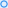 
  Employé avec avoir, le participe passé s'accorde en genre et en nombre avec le complément d'objet direct (COD) si ce complément précède le verbe.
Exemple: Il a écouté la radio. Il l'a écoutée.
  À noter l'accord du participe passé lorsque la proposition subordonnée est introduite par un pronom relatif.
Exemple: La dame qu'il a rencontrée, était sa voisine.II- Cas des verbes pronominaux:   Les verbes pronominaux réfléchis (lorsque le sujet du verbe est également le complément d'objet) sont obligatoirement conjugués avec être. Cependant, ils suivent les règles de l'accord avec avoir.
Exemple: Ils se sont revus (verbe transitif - se COD, précède le verbe). Ils se sont plu (verbe transitif - se COI du verbe).إذا كان الضمير يمثل مفعول به مباشر يتأثر اسم المفعول بعدده و جنسه أما إذا كان مفعول به غير مباشر فلا يتأثر(حالة الفعل المتعدي)
Voici certains verbes transitifs directs: s'aimer, se blesser, se jeter, se manifester, se voir, etc.
Voici quelques verbes transitifs indirects: s'acheter, s'adresser, se nuire, se plaire, se promettre, se reprocher, etc.الفعل المتعدي على نوعين 1-يأخذ مفعول 2-يأخذ مفعولين
Pour les distinguer, il est favorable de les consulter dans un dictionnaire de conjugaison.
Voir les transitifs et les intransitifs dans la page: EspaceFrancais.com/conjugaison/verbe.html
Lorsque le COD précède le verbe conjugué, le participe passé s'accorde en genre et en nombre avec le COD. Le pronom réfléchi est alors considéré comme COI.
Exemple: Elle s'est lavée. Elle s'est lavé les mains. Elle se les est lavées.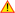 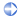 إذا كان هنالك مفعول به مباشر في الجملة فان الضمير الانعكاسي يحل محل المفعول به الغير مباشر لذلك لا يتأثر بنوعه و عدده
  Les verbes pronominaux non réfléchis suivent la règle générale de l'accord avec être.  أما إذا كان الضمير غير انعكاسي ويدل على المبني للمجهول فانه يخضع لقاعدة التطابق مع الفعل(             )
Exemple: Ils se sont souvenus d'elle. Des cris se sont élevés (verbe pronominal de sens passif).
Voilà quelques verbes pronominaux non réfléchis: s'apercevoir, se douter, s'échapper, s'ennuyer, se plaindre, etc.
  À la forme impersonnelle, le participe passé reste invariable, même si le COD (que) précède le verbe.
Exemple: Les inondations qu'il y a eu. La chaleur qu'il a fait.أما إذا كان الضمير لا شخصي فان اسم المفعول لا يتأثر بالمفعول المباشر
  Lorsque le participe passé employé avec avoir est suivi d'un infinitif, la valeur sémantique du verbe conjugué est déterminante pour l'accord.
Exemple: Les violonistes que j'ai entendus jouer (l'action de l'infinitif est accomplie par le COD). Les sonates que j'ai entendu parler (L'action de l'infinitif n'est pas accomplie par le COD).I- Règles générales de l'accord du participe passé:  Employé avec être, le participe passé s'accorde en genre et en nombre avec le sujet.
Exemple: Elles sont descendues de l'autobus.
  Employé avec avoir, le participe passé s'accorde en genre et en nombre avec le complément d'objet direct (COD) si ce complément précède le verbe.
Exemple: Il a écouté la radio. Il l'a écoutée.
  À noter l'accord du participe passé lorsque la proposition subordonnée est introduite par un pronom relatif.
Exemple: La dame qu'il a rencontrée, était sa voisine.II- Cas des verbes pronominaux:   Les verbes pronominaux réfléchis (lorsque le sujet du verbe est également le complément d'objet) sont obligatoirement conjugués avec être. Cependant, ils suivent les règles de l'accord avec avoir.
Exemple: Ils se sont revus (verbe transitif - se COD, précède le verbe). Ils se sont plu (verbe transitif - se COI du verbe).إذا كان الضمير يمثل مفعول به مباشر يتأثر اسم المفعول بعدده و جنسه أما إذا كان مفعول به غير مباشر فلا يتأثر(حالة الفعل المتعدي)
Voici certains verbes transitifs directs: s'aimer, se blesser, se jeter, se manifester, se voir, etc.
Voici quelques verbes transitifs indirects: s'acheter, s'adresser, se nuire, se plaire, se promettre, se reprocher, etc.الفعل المتعدي على نوعين 1-يأخذ مفعول 2-يأخذ مفعولين
Pour les distinguer, il est favorable de les consulter dans un dictionnaire de conjugaison.
Voir les transitifs et les intransitifs dans la page: EspaceFrancais.com/conjugaison/verbe.html
Lorsque le COD précède le verbe conjugué, le participe passé s'accorde en genre et en nombre avec le COD. Le pronom réfléchi est alors considéré comme COI.
Exemple: Elle s'est lavée. Elle s'est lavé les mains. Elle se les est lavées.إذا كان هنالك مفعول به مباشر في الجملة فان الضمير الانعكاسي يحل محل المفعول به الغير مباشر لذلك لا يتأثر بنوعه و عدده
  Les verbes pronominaux non réfléchis suivent la règle générale de l'accord avec être.  أما إذا كان الضمير غير انعكاسي ويدل على المبني للمجهول فانه يخضع لقاعدة التطابق مع الفعل(             )
Exemple: Ils se sont souvenus d'elle. Des cris se sont élevés (verbe pronominal de sens passif).
Voilà quelques verbes pronominaux non réfléchis: s'apercevoir, se douter, s'échapper, s'ennuyer, se plaindre, etc.
  À la forme impersonnelle, le participe passé reste invariable, même si le COD (que) précède le verbe.
Exemple: Les inondations qu'il y a eu. La chaleur qu'il a fait.أما إذا كان الضمير لا شخصي فان اسم المفعول لا يتأثر بالمفعول المباشر
  Lorsque le participe passé employé avec avoir est suivi d'un infinitif, la valeur sémantique du verbe conjugué est déterminante pour l'accord.
Exemple: Les violonistes que j'ai entendus jouer (l'action de l'infinitif est accomplie par le COD). Les sonates que j'ai entendu parler (L'action de l'infinitif n'est pas accomplie par le COD).